Allegato BMODULO PER L’ISCRIZIONE ALL’ASILO NIDO DI VIAMONSIGNOR GRASSI (MARINO CENTRO)PIETRO MICCA (SANTA MARIA DELLE MOLE)Al Comune di Marinoufficio Pubblica IstruzioneCHIEDE L’iscrizione all’asilo nido comunaleA tal fine, consapevole della responsabilità penale cui si può andare incontro in caso di dichiarazione falsa o non corrispondente al vero, ai sensi degli articoli 47 e 76 del d.p.r. 445/2000, sotto la propria responsabilità dichiara che:Il nucleo familiare del bambino/della bambina è così composto:Il bambino/La bambina vive con:entrambi i genitori/affidatariun solo genitore/affidatario in quanto:vedovo/vedovaragazzo padre/ragazza madreseparato/separata o divorziato/divorziatae pertanto chiede il punteggio riferito a famiglia dissociata assicurando, in caso di ammissione del bambino, la presentazione della relativa documentazione, ove richiesta.lavorano entrambi i genitori/affidatarilavora un solo genitore/affidatariol’ attività lavorativa del genitore/dei genitori è la seguente:Il parametro ISEE riferito al genitore, ai genitori o a chi ne fa le veci rientra nella fascia:fino a € 4.131,66da € 4.131,67 a €.7.746,85da € 7.746,86 a €.12.911,42da € 12.911,43 a €.18.075,99oltre € 18.076,00Accetta il pagamento della retta mensile in base alle seguenti fasce di reddito, salvo diversa determinazione in sede di bilancio:Ha preso visione del regolamento dell’asilo nido e lo accetta in ogni sua parte.Si allegano:copia di un documento di identitàattestazione ISEE in corso di validitàIn caso di situazione di interesse socio sanitario, si allega:Note:RISERVATO AL COMITATO DI GESTIONE:PUNTEGGIO:102-INFORMATlVACITTADINIVer. 1.0 del 14.02.2019Gentile interessato, desideriamo informarLa che il “Regolamento Europeo 2016/679 relativo alla protezione delle persone fisiche con riguardo al trattamento dei dati personali, nonché alla libera circolazione di tali dati” (da ora in poi “GDPR”) prevede la tutela delle persone e di altri soggetti rispetto al trattamento dei dati personali. Il COMUNE DI MARINO, in qualità di “Titolare” del trattamento ai sensi dell’articolo 13 del GDPR, pertanto, Le fornisce le seguenti informazioni:CATEGORIE DI DATI: Il COMUNE DI MARINO tratterà i Suoi dati personali quali dati identificativi, dati anagrafici e dati di contatto.FONTE DEI DATI PERSONALI: I dati personali di cui COMUNE DI MARINO verrà in possesso sono raccolti direttamente dall’interessato.TITOLARE DEL TRATTAMENTO: II titolare del trattamento è il COMUNE DI MARINO, Largo Palazzo Colonna 1, P.IVA 01135971008, contattabile telefonicamente al 0693662280 o all’indirizzo e-mail urp@comune.marino.rm.it.FINALITÀ DI TRATTAMENTO DEI DATI E BASE GIURIDICA: II trattamento dei Suoi dati ha come base giuridica il suo consenso ed è effettuato per le seguenti finalità:esecuzione di compiti di interesse pubblico o comunque connessi all’esercizio di pubblici poteri, ivi incluse le finalità di trattazione delle istanze pervenute, nonché di archiviazione, ricerca storica e analisi per scopi statistici.DESTINATARI DEI DATI: Nei limiti pertinenti alle finalità di trattamento indicate, i Suoi dati potranno essere comunicati a partner, società di consulenza, aziende private, nominati Responsabili dal Titolare del Trattamento. I Suoi dati non saranno in alcun modo oggetto di diffusione. I Responsabili e le Persone Autorizzate al trattamento in carica sono puntualmente individuati nel Documento sulla Privacy, aggiornato con cadenza periodica.TRASFERIMENTO DEI DATI ALL’ESTERO: I dati raccolti non saranno oggetto di trasferimento all’estero.PERIODO DI CONSERVAZIONE: I dati raccolti verranno conservati per un arco di tempo non superiore al conseguimento delle finalità per le quali sono trattati (principio di “limitazione della conservazione”, art.5 GDPR) o in base alle scadenze previste dalle norme di legge. La verifica sulla obsolescenza dei dati conservati in relazione alle finalità per cui sono stati raccolti viene effettuata periodicamente.DIRITTI DELL’INTERESSATO: L’interessato ha sempre diritto a richiedere al Titolare l’accesso ai Suoi dati, la rettifica o la cancellazione degli stessi, la limitazione del trattamento o la possibilità di opporsi al trattamento, di richiedere la portabilità dei dati, di revocare il consenso al trattamento facendo valere questi e gli altri diritti previsti dal GDPR tramite semplice comunicazione al Titolare. L’interessato potrà in qualsiasi momento esercitare i diritti inviando una e-mail all’indirizzo: urp@comune.marino.rm.it. L’interessato può proporre reclamo anche a un’autorità di controllo.OBBLIGATORIETÀ O MENO DEL CONSENSO: II conferimento dei Suoi dati per le finalità sopracitate è obbligatorio per permettere la corretta erogazione del servizio.MODALITA DI TRATTAMENTO DEI DATI: I dati personali da Lei forniti formeranno oggetto di operazioni di trattamento nel rispetto della normativa sopracitata e degli obblighi di riservatezza cui è ispirata l’attività del Titolare. I dati verranno trattati sia con strumenti informatici sia su supporti cartacei sia su ogni altro tipo di supporto idoneo, nel rispetto di adeguate misure tecniche ed organizzative di sicurezza previste dal GDPR.Ogni informazione relativa al GDPR e Data Protection su https://www.comune.marino.rm.gov.it/aree-tematiche/data-protection-gdprIl sottoscritto/La sottoscrittaResidente inViaCodice fiscaleTelefonoe-mailDel bambino/della bambinaResidente inViaCodice fiscaleLuogo di nascitaData di nascitaNome e cognomeLuogo e data di nascitaGrado di parentelaNome e cognomeProfessionePressoNome e cognomeProfessionePressoParametro ISEEImporto della rettafino a € 5.999,00€ 240,00da € 6.000,00 a € 9.999,00€ 275,00da € 10.000,00 a € 13.999,00€ 300,00da € 14.000,00 a € 17.999,00€ 325,00da € 18.000,00 a € 21.999,00€ 350,00da € 22.000,00 a € 25.999,00€ 375,00oltre € 26.000,00€ 400,00non residenti€ 600,00DataFirmaPunteggio in base a parametro ISEEPunteggio per figli a caricoPunteggio per famiglia dissociataPunteggio per genitori entrambi lavoratoriPunteggio per bambini orfani e/o con minorazioni psicofisiche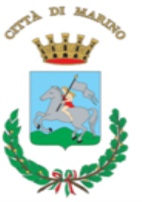 COMUNE DI MARINOCITTÀ METROPOLITANA DI ROMA CAPITALE